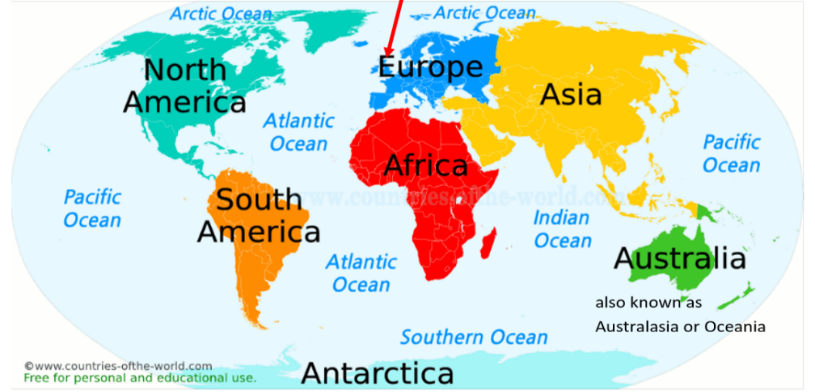 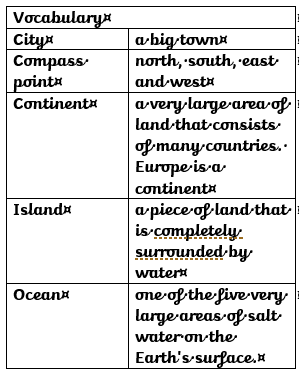 Bramingham Primary School  - Geography Knowledge OrganiserBramingham Primary School  - Geography Knowledge OrganiserBramingham Primary School  - Geography Knowledge OrganiserTopic: Direction, Continents and OceansYear 2Strand: Locational Knowledge/Human and Physical geographyI knowWhere do I live?I live in England. I live in Luton.  England is in the United Kingdom.   The capital city of England is London.The United Kingdom is in the continent of EuropeWhat will I learn about direction?ContinentsOceans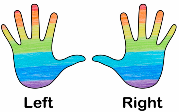 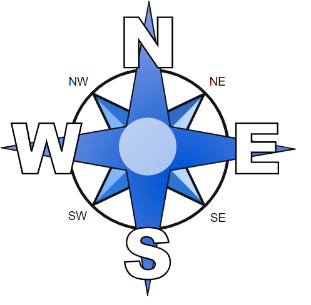 There are seven continents:  Europe  Asia  Africa  North America  South America  Antarctica  Australia There are five oceans:  Pacific Ocean  Atlantic Ocean  Indian Ocean  Southern Ocean  Arctic Ocean